								3/11/2015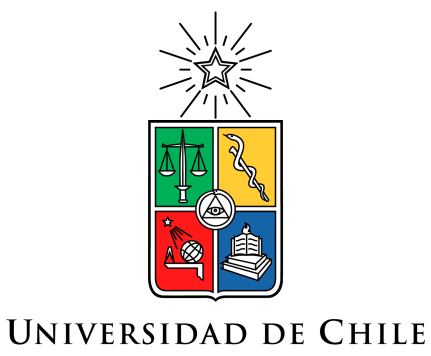 EVALUACIÓN TRADICIONAL CONDUCTISTAASPECTO TÉCNICOISNITUTO DE ESTUDIOS SECUNDARIOS (ISUCH)CURSO	            : 7 BásicoN° DE SESIÓN: 5OBJETIVO SESIÓNRECONOCER Y COMPRENDER A TRAVÉS DE LA SINTÁXIS MUSICAL LA UTILIZACIÓN DE LA AGÓGICA Y LA DINÁMICA APLICADA A LA INTERPRETACIÓN MUSICAL EN EL REPERTORIO DE AULA.CONDUCTA:Conocimiento 	(Contenidos)Comprensión	 	(Conceptos de agógica y dinámica)Análisis           		(Relación de sintaxis musical)Producción   		(Interpretación, aplicación de agógica y dinámica)Reflexión musical 	(Reflexión uso de agógica y dinámica)CONTENIDOS:Construcción de la Sintaxis musicalConcepto de Agógica y Dinámica musical.Utilización de la Agógica y la Dinámica en la sintaxis musical de una obra.INDICADORESAL MENOS SIGUIENDO LA PERSPECTIVA CONDUCTISTA, QUE ESTABLECE QUE DEBEMOS EVALUAR CADA ASPECTO DE FORMA UNTARIA, EN TUS INDICADORES HAY VARIOS MEZCLADOS EN UNO. POR EJEMPLO, EN EL INDICADOR 1 TIENES 3: RECONOCER TRAVÉS DE LA SINTAXIS MUSICAL LA AGÓGICA Y LA DINÁMICA  EN EL REPERTORIO DEL AULA. COMPRENDER A  TRAVÉS DE LA SINTAXIS MUSICAL LA AGÓGICA Y LA DINÁMICA EN EL REPERTORIO DEL AULA. APLICAR A  TRAVÉS DE LA SINTAXIS MUSICAL LA AGÓGICA Y LA DINÁMICA  EN EL REPERTORIO DEL AULA. -Reconocer, comprender y aplicar a  través de la sintaxis musical la agógica y la dinámica   en el repertorio del aula. El alumno reconoce, comprende y relaciona los elementos de la sintaxis musical tales como: Inciso, Motivo, Semifrase, Frase y Período Musical en el repertorio del aula, a su vez, maneja los conceptos de agógica y dinámica aplicado en la sintaxis musical, utilizándolos en algún pasaje de la obra a interpretar por el grupo curso. AQUÍ TIENES TAMBIÉN DIFERENTES ASPECTOS MEZCLADOS EN UNO, ADEMÁS DE UNA SUB-ESPECIFICACIÓN DE LOS INDICADORES SEÑALADOS ARRIBA. DEBERÍAS SEPARARLOS, EN CONEXIÓN CON LOS INDICADORES MÁS GENERALES. JUNTO CON ELLO, ES IMPORTANTE QUE CONSIDERES A QUÉ TIPO DE RANGO ASOCIARÁS CADA INDICADOR (FRECUENCIA: SIEMPRE, A VECES, NUNCA, POR EJEMPLO; CALIDAD: MUY BIEN, BIEN, SUFICIENTE, ETC, POR EJEMPLO; PRESENCIA/AUSENCIA: SÍ/NO).TE SUGIERO EL USO DE UNA TABLA COMO LA SIGUIENTE, QUE TE PUEDE AYUDAR A ORDENAR LOS ASPECTOS QUE SUGIERO (ES SOLAMENTE UN EJEMPLO, TÚ LA ADAPTAS A LO QUE TE RESULTE MÁS PERTINENTE Y CONVENIENTE:-	Aplicar la agógica y la dinámica en diversas actividades dentro del aula. ESTE INDICADOR YA ESTÁ SEÑALADO EN EL PRIMER PUNTO Y NO ES COHERENTE CON LO QUE SEÑALAS A CONTINUACIÓN COMO SUB-ESPECIFICACIÓN, QUE CORRESPONDE MÁS BIEN A UN INDICADOR DE TRABAJO EN GRUPO. REFORMULA ESTE INDICADOR PARA QUE SEA COHERENTE CON LO QUE SEÑALAS A CONTINUACIÓN. ALGO COMO: TRABAJAR ADECUADAMENTE EN EQUIPO.El alumno manifiesta disposición a participar grupalmente de las 3 actividades relacionadas con el uso de la agógica y la dinámica, efectuando un trabajo colaborativo y coordinado sin entorpecer el trabajo de sus compañeros. ESTO HAY QUE SUBDIVIDIRLO EN UNA TABLA COMO LA ANTERIOR: MANIFIESTA DISPOSICIÓN A TRABAJAR GRUPALMENTE TRABAJA DE MANERA COLABORATIVA Y COORDINADANO ENTORPECE EL TRABAJO DE SUS COMPAÑEROSCONSIDERA TAMBIÉN QUÉ GRADOS UTILIZARÁS (DE FRECUENCIA, DE PRESENCIA/AUSENCIA O DE CALIDAD)LAS ACTIVIDADES, EN GENERAL, ME PARECEN INTERESANTES, POTENCIALMENTE MOTIVADORAS Y VALORO QUE PRUEBES TRABAJAR EN UNA LÓGICA INDUCTIVA, EN LA QUE LOS ESTUDIANTES DESCUBREN POR SÍ MISMOS LOS CONCEPTOS GRADUALMENTE, DESDE EXPERIENCIA CONCRETAS. CONSIDERA SI ESTAS ACTIVIDADES SON SUFICIENTES PARA OBSERVAR TODO LO QUE INDICAS EN TU PAUTA DE EVALUACIÓN. SI TE PARECE QUE SÍ, ENTONCES ESTÁ BIEN. DE LO CONTRARIO, TIENES QUE AGREGAR ALGUNA OTRA QUE TE LO PERMITA. JUNTO CON ELLO, SI ES UN PROCESO DE APRENDIZAJE TODAVÍA, SEGÚN LAS ACTIVIDADES QUE PLANTEAS, HAY QUE CONSIDERAR SI ASOCIARÁS O NO UNA CALIFICACIÓN A ESTE TRABAJO, Y SI TE PARECE CORRECTO HACERLO DADAS LAS ACTIVIDADES REALIZADAS.Actividad 1:  Se conforman 3 a 4 grupos, los cuales deberán seleccionar un recurso musical (Agógica o Dinámica), y deberán buscar la forma de aplicarlo con la utilización de objetos, voz, instrumentos  u otras formas creativas que den cuenta del recurso seleccionado.Luego que cada grupo haya representado el recurso seleccionado por ellos mismos, deben buscar la forma de representar el otro recurso musical sin repetir lo que sus compañeros hicieron anteriormente. Actividad 2: Para trabajar dinámica se realiza la siguiente actividad. Con los mismos grupos conformados, se realizará un juego llamado eco. Cada grupo deberá elegir una palabra o sonido, y los demás grupos deben repetir la palabra a la misma intensidad emitida cuantas veces sea necesario hasta ir disminuyendo en intensidad. Cada grupo deberá realizar el mismo ejercicio según el sonido o palabra que hayan elegido. Luego se realiza el ejercicio inverso, comenzando desde una intensidad muy leve hasta llegar a una fuerte.Actividad 3: Para trabajar agógica se realiza la siguiente actividad. Se les solicita a los alumnos que caminen por la sala sin estrellarse. Deberán escuchar diferentes pulsaciones de un metrónomo, la cual deberán marcar con sus pasos. En un momento se pedirá que lo hagan sin uso del metrónomo, por lo que deberán establecer en conjunto el momento en que recurrirán al uso de la agógica, aumentando o disminuyendo la velocidad de sus pasos y manteniendo la velocidad establecida durante un lapso pequeño de tiempo. Para finalizar la actividad  se realizará combinaciones  de tiempos, volviendo al tiempo inicial. Se repite el ejercicio hasta lograr satisfactoriamente una sincronización del pulso grupal. Reflexionar sobre el uso de la Dinámica y la Agógica en la música de nuestro contexto.Cada grupo debe ser capaz de formular al menos una respuesta sobre la utilización constante de la Dinámica y la Agógica en la música de nuestro contexto, dando opiniones o creando dudas al respecto.  INDICADORSUB-INDICADORMUY BIEN BIENSUFICIENTENECESITA MEJORARRECONOCER TRAVÉS DE LA SINTAXIS MUSICAL LA AGÓGICA Y LA DINÁMICA  EN EL REPERTORIO DEL AULAEl alumno reconoce elementos de la sintaxis musical tales como: Inciso, Motivo, Semifrase, Frase y Período Musical en el repertorio del aula y, a su vez,  los conceptos de agógica y dinámica aplicado en la sintaxis musical. COMPRENDER A  TRAVÉS DE LA SINTAXIS MUSICAL LA AGÓGICA Y LA DINÁMICA EN EL REPERTORIO DEL AULA.El alumno comprende y relaciona los elementos de la sintaxis musical tales como: Inciso, Motivo, Semifrase, Frase y Período Musical en el repertorio del aula y, a su vez, maneja los conceptos de agógica y dinámica.APLICAR A  TRAVÉS DE LA SINTAXIS MUSICAL LA AGÓGICA Y LA DINÁMICA  EN EL REPERTORIO DEL AULAEl alumno utiliza los elementos de la sintaxis musical tales como: Inciso, Motivo, Semifrase, Frase y Período Musical en el repertorio del aula y la agógica y la dinámica aplicado en la sintaxis musical, en algún pasaje de la obra a interpretar por el grupo curso.